Weekly Educational Options From the Ministère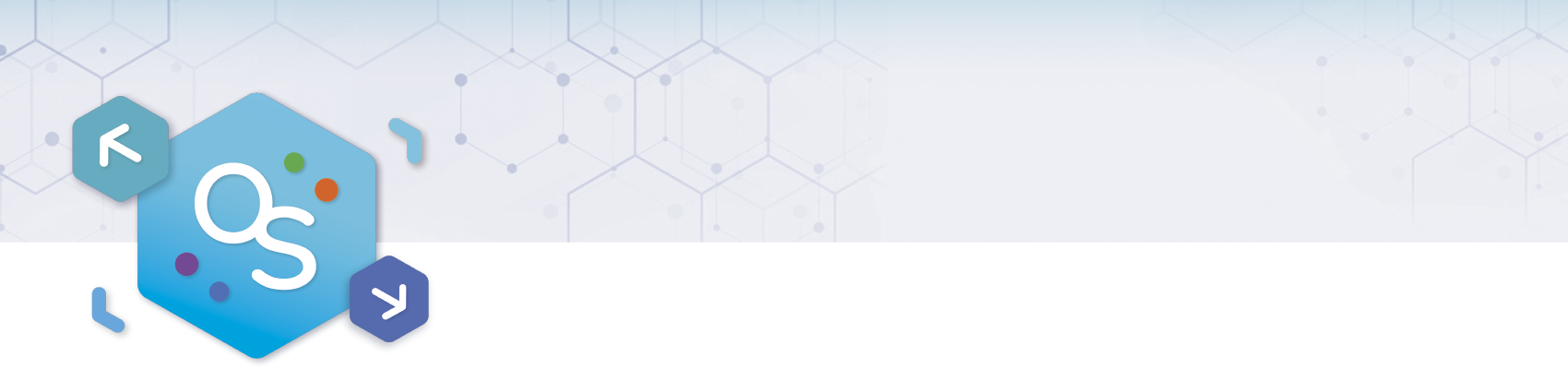 secondary IWeek of May 25, 2020Table of ContentsTake a Stance	2Appendix: Take a Stance	3Mots mêlés	4Annexe: Mots mêlés	5The Gate Escape	6Appendix A – The Gate Escape	7Appendix B – The Answer Key	9Levels of Organization	10Appendix – Grow a Plant from a Seed	12Urban and Rural Regions	13Appendix – Urban and Rural Regions	14Continuity and Change in History	18Appendix - Continuity and Change in History	19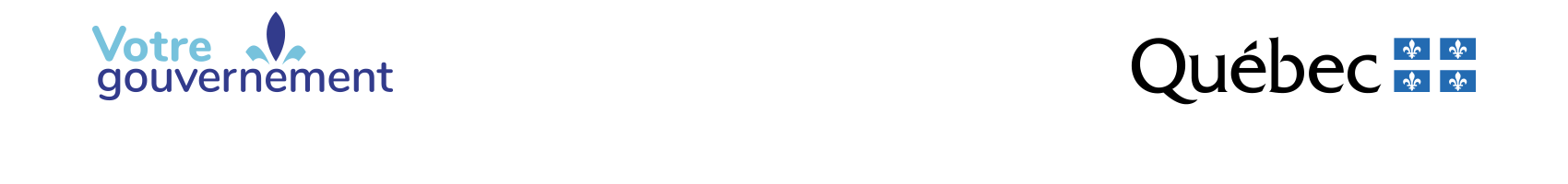 English Language ArtsTake a StanceInformation for studentsThis activity is all about forming an opinion.InstructionsWatch the following video that shows some teens talking about being digitally connected: https://safeyoutube.net/w/O4PFThink about how being digitally connected affects your lifeHow does being connected improve your life? Does being connected also have some negatives?Take a stance and formulate an argument to either support or argue against the following statement: Social media improves the lives of teenagers in CanadaCan you find reliable information (research) to support your view?Watch this short video to get some tips on finding out if what you read online is true or false: https://safeyoutube.net/w/0APFWrite a short argument that supports your view (a page or two.) Refer to some reliable sources to back up what you sayMaterials requiredInternet connectionWriting materialsEnglish Language ArtsAppendix: Take a StanceInformation for studentsEvaluating if online material is true and reliable is important. Here are a few sites that can teach you how to do this and a few sites that are dedicated to revealing what’s true and not so true.This site will give you some great tips on how to evaluate a website:https://firstdraftnews.org/latest/verifying-online-information-the-absolute-essentials/This site provides you with some reliable sources of trustworthy news—great go-to sites for honest reporting: https://www.commonsense.org/education/top-picks/most-reliable-and-credible-sources-for-studentsThese two sites are dedicated to checking facts and online stories:https://www.snopes.com/ https://www.politifact.com/French as a Second LanguageMots mêlésInformation for studentsTrouvez et encerclez les 16 mots dans la grille qui se trouve dans l’annexeCorrigez les 16 mots en ajoutant les accents nécessaires (les accents ont été enlevés)Composez une définition simple et compréhensible pour chacun des 16 motsChoisissez 10 mots qui ne vous sont pas familiersPour chacun des 10 mots, composez une phrase en y insérant le nouveau motVérifiez l’orthographe de votre phrase avec l’aide du dictionnaire en ligne USITOMaterials requiredAppareil avec accès à Internethttps://usito.usherbrooke.ca/ (dictionnaire en ligne Usito)ImprimantePapier, matériel pour écrireFrench as a Second LanguageAnnexe: Mots mêlésVoir les instructions sur la page précédente.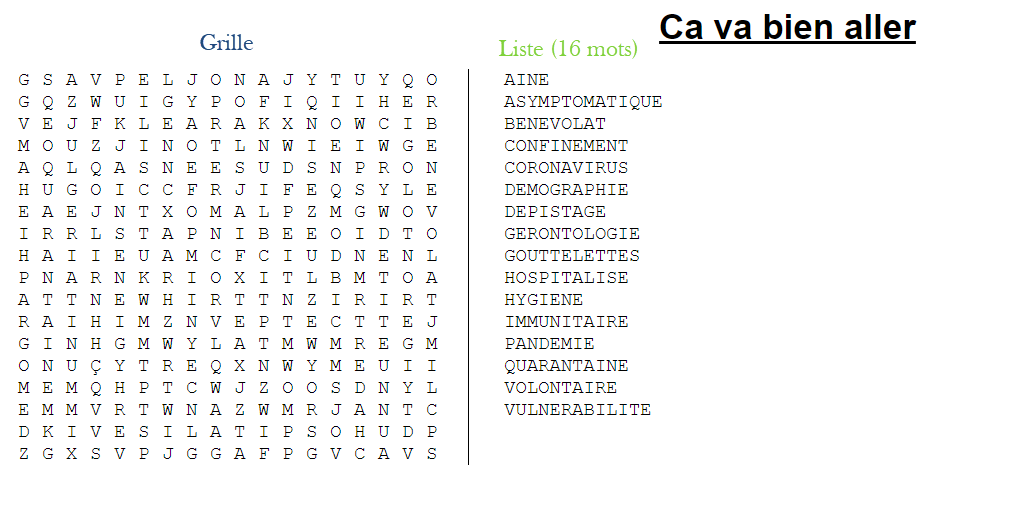 MathematicsThe Gate EscapeInformation for studentsHave fun trying to escape captivity by solving your way through The Gate Escape!InstructionsBefore you start, you may want to review the procedures for the order of operations involving square roots and integers. Here are a few videos to help refresh your memory: https://www.youtube.com/watch?v=ClYdw4d4OmA&t=220s https://www.youtube.com/watch?v=gjrGd9TjjnYFollow the directions in Appendix A carefully in order to execute your escapeMaterials requiredPencil and paperMathematicsAppendix A – The Gate EscapeInformation for studentsYou are being held captive against your will. To escape, you must first solve the riddle to get past the gatekeeper. Then you must open the combination lock on the gate by finding the three-number combination.Solve the following order of operation expressions to reveal the message that will get you past the gatekeeper. Some letters may be used more than once_____    _____    _____          _____    _____    _____    _____          _____    _____    __________    _____    _____          _____    _____         _____    _____    _____    _____    _____    _____    _____          _____    _____    __________    _____    _____   _____Congratulations, you made it past the gatekeeper! Now you must retrieve the three combination numbers to unlock the gate that will set you free. To do so, you must solve the content of each of the following chambers to unlock their door.MathematicsGet through doors A, B and C to retrieve the FIRST combination number:Get through doors D, E and F to retrieve the SECOND combination number:Get through doors G, H and I to retrieve the THIRD combination number:Breakout combination numbers are:                                                                    *You will know that the combination numbers are correct if the difference of the three numbers is. If not, return and trace back your steps until you have the correct combination numbers.MathematicsAppendix B – The Answer KeyRiddle: THE BEST WAY OUT IS THROUGH THE DOORScience and TechnologyLevels of OrganizationInformation for studentsPlants are made up of many parts, as are human beings and animals. Plants have parts such as roots, stems, leaves and flowers. Human beings have cells, tissues, organs and systems. The difference is that plants are made up of only two systems: the shoot system and the root system.Let us see how cells form in organisms such as plants and animals. You can access the free video From the cell to the organism on the eduMedia website to learn more about the Organism level, System level, Organ level, Tissue level and Cell level of organisms.Materials requiredAppendix A: Grow a plant from a seed (optional)Science and TechnologyScience and TechnologyAppendix – Grow a Plant from a SeedInformation for studentsYou may wish to grow your own plant (for example, from a sunflower seed). It is fun and easy!  Then, you can observe how much it grows every day.Instructions on how to grow a plant from a seed:plant your seed in a recycled pot, or plant it outdoors in a gardenevery day, observe how the seed (organ) slowly grows into a plant (organism)remember to water it every day, or when you notice that the soil is getting dryGeographyUrban and Rural RegionsInformation for studentsGeography is not just about maps. It is also about exploring the differences between rural and urban areas and the resources and industries that can be found there. Try and take note of the similarities and differences between regions as you perform this task.InstructionsLook at the map provided the Appendix and think about the different regions and locationsRead the description of urban and regional territories in the Types of territories document in the AppendixSelect ONE of these locations from the map and think about some of the concepts you’ve discussed in class, such as industries, tourism, sources of energy, natural resources, and transportationIdentify an example for each of the concepts above for your chosen location. A chart with an example has been attached to help you organize your ideasRead the information on your chosen location in the Appendix to help you complete the chart or you can research on your own!Materials requiredUseful resources, depending on personal preferences and availability:Device with Internet accessWriting materials (paper, pencil, etc.)GeographyAppendix – Urban and Rural Regions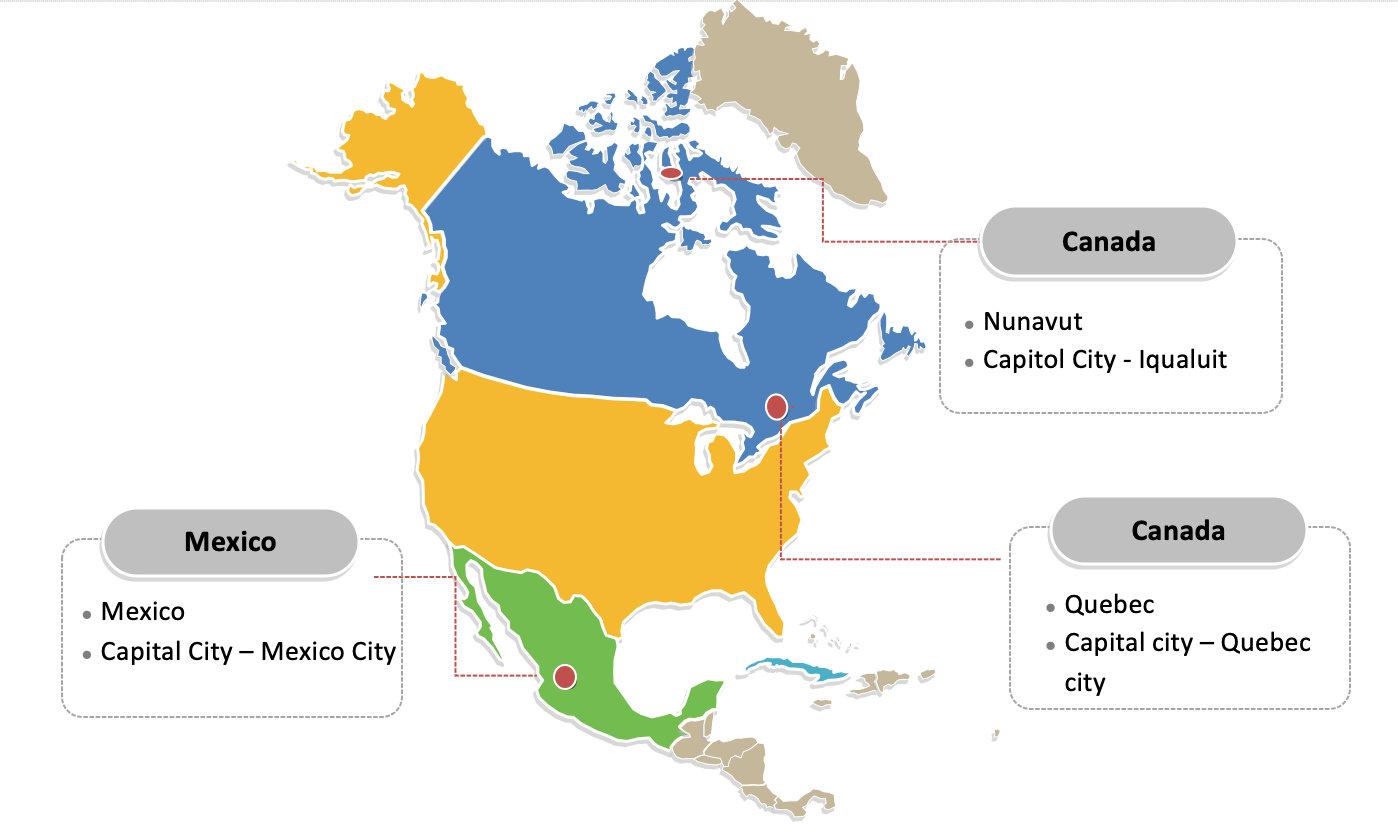 GeographySource: Issues & Territories page 10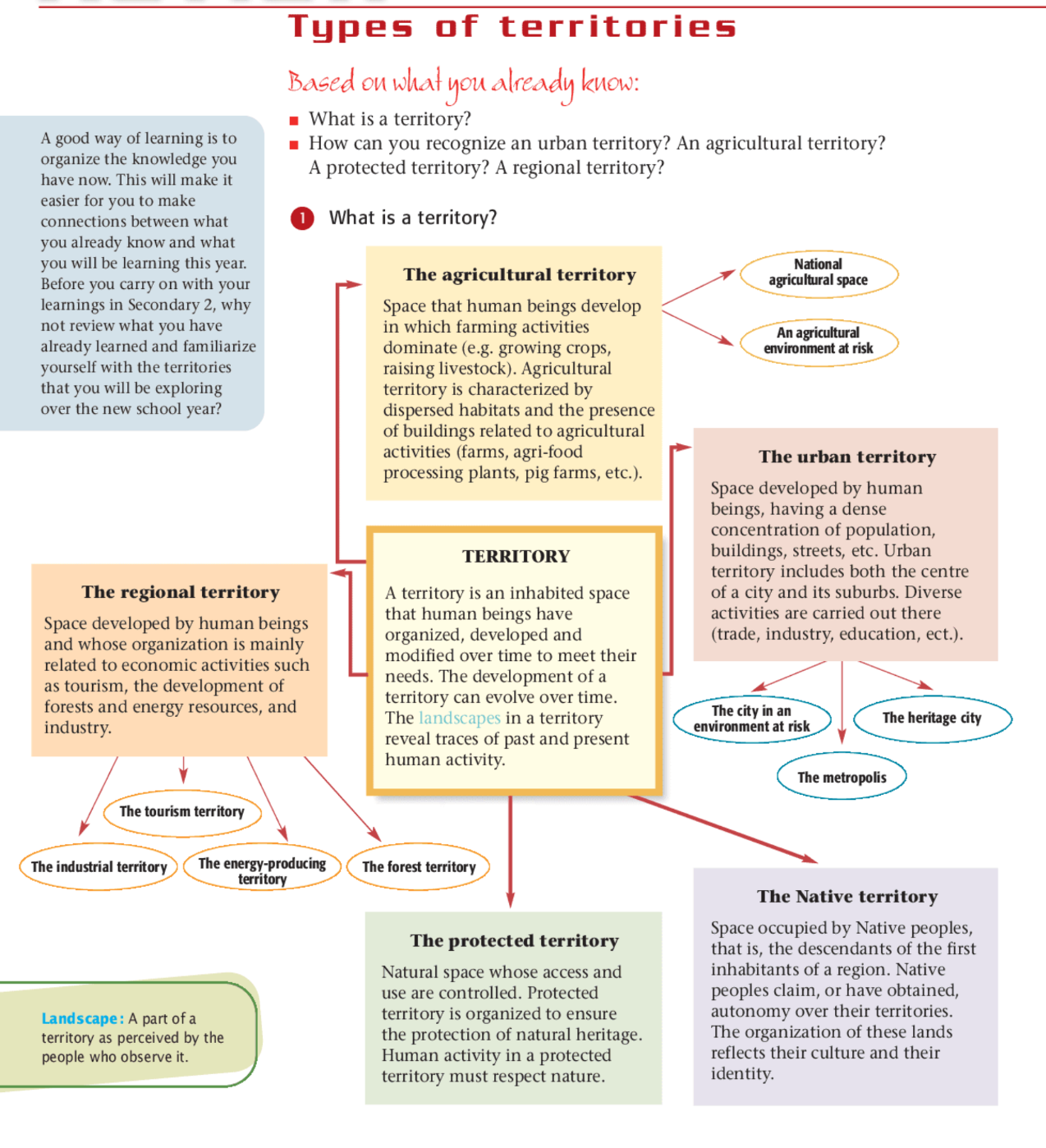 GeographyThe following pieces of information are taken from the textbook: Issues & Territories & other sources.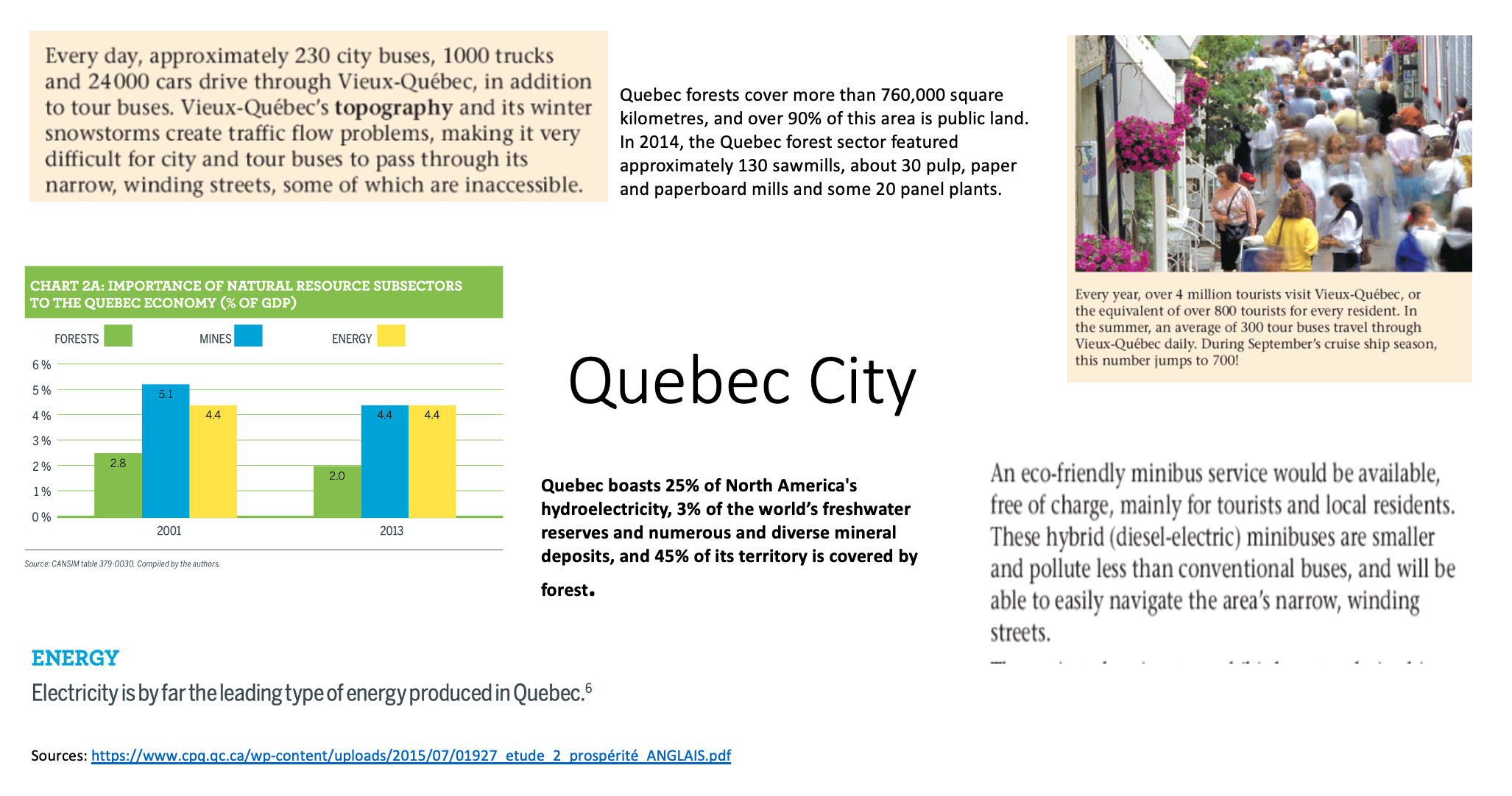 Geography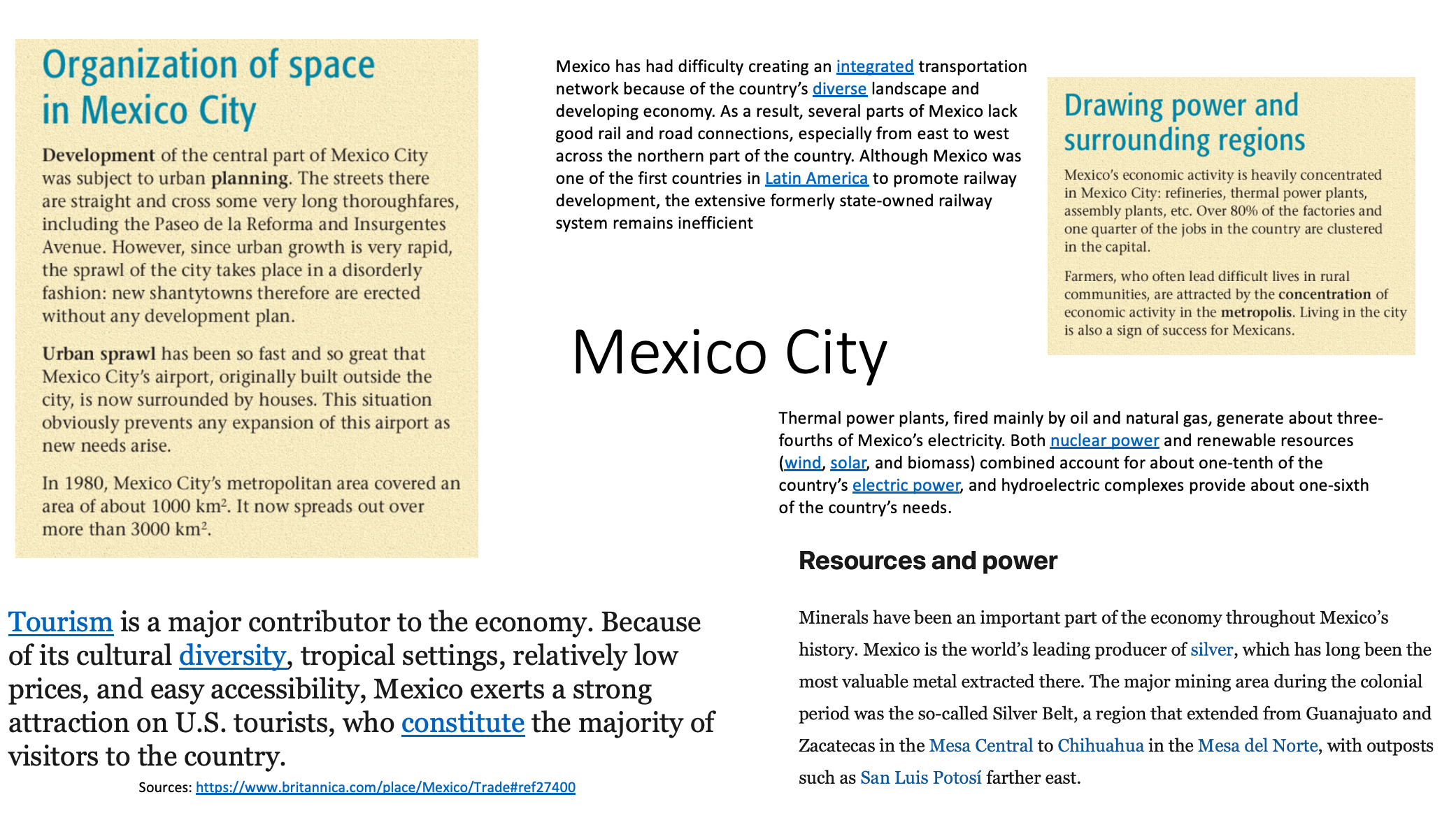 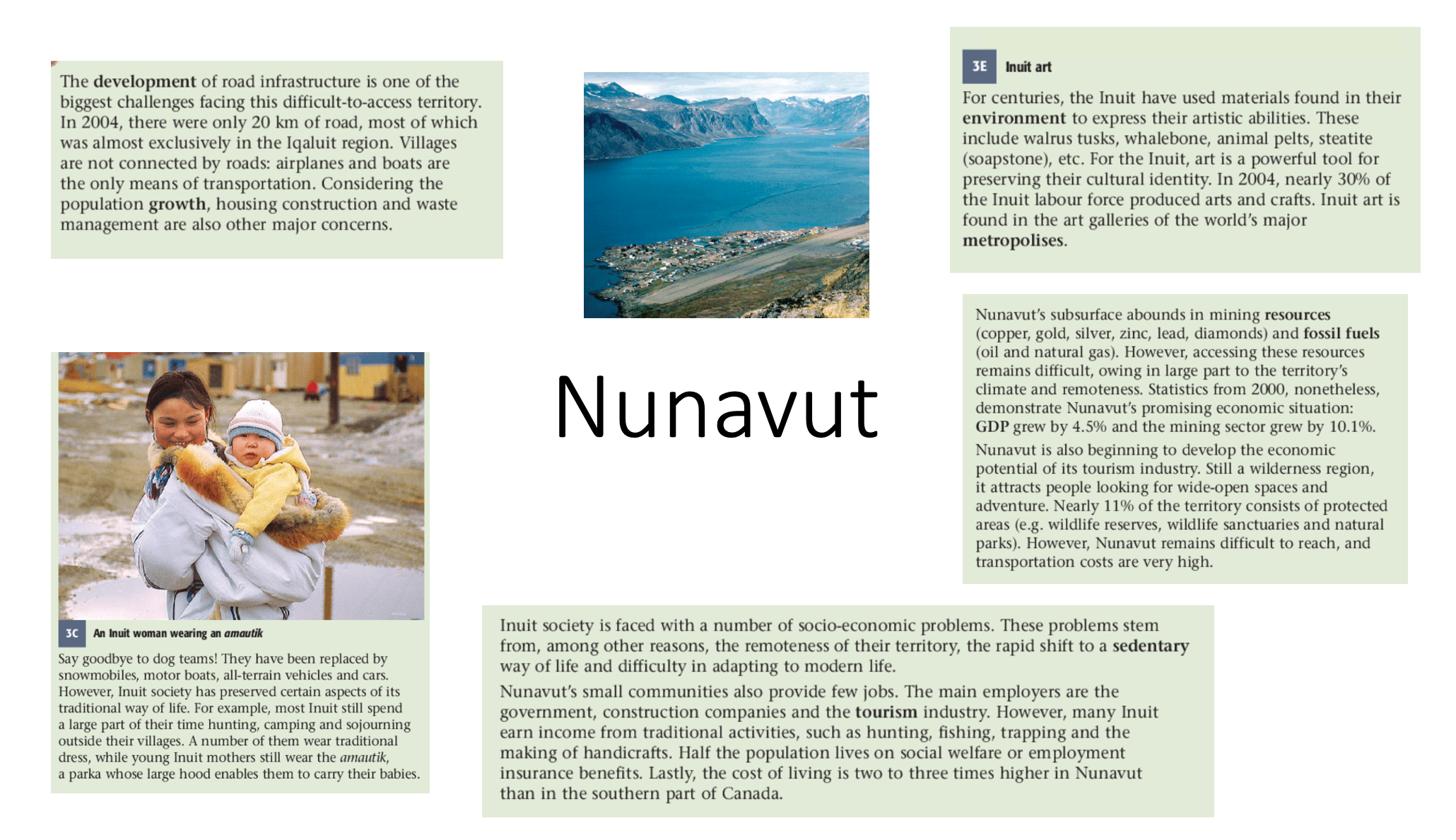 History and Citizenship EducationContinuity and Change in History Information for studentsAn important skill to develop in History class is the ability to make comparisons between the past and the present. It is important to be able to recognize what has remained the same, or continued, and what has changed (continuity and change). In this task, you will look at elements of continuity and change.InstructionsRead the excerpts in the Appendix and determine what elements still remain in today’s society and what elements have changed. You can also use your textbook From Yesterday to Tomorrow (pages 160-165)A chart has been provided to help you to organize your ideas and to think about various elements and concepts such as laws, industries, individual rights and transportationMaterials requiredUseful resources, depending on personal preferences and availability:device with Internet accesswriting materials (paper, pencil, etc.)textbookHistory and Citizenship EducationAppendix - Continuity and Change in HistoryInformation for studentsChart to help you organize your ideas:History and Citizenship Education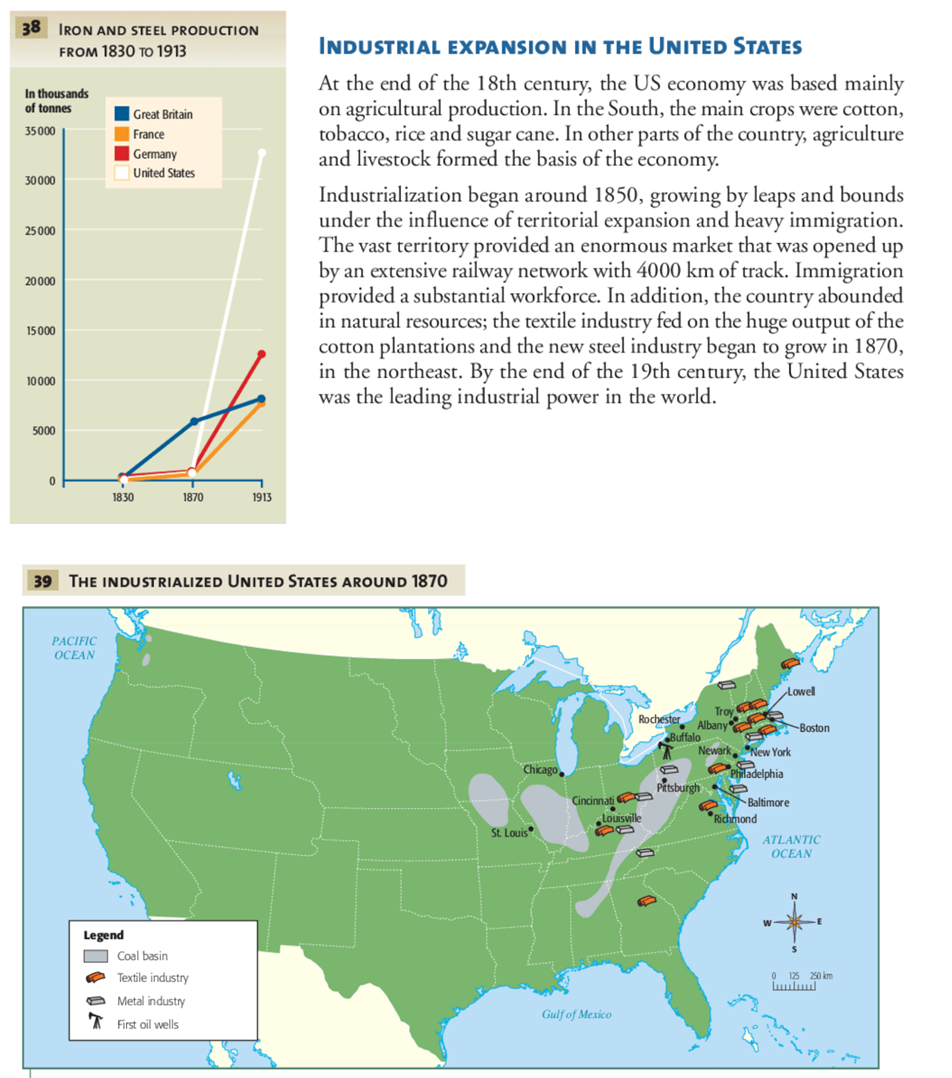 History and Citizenship Education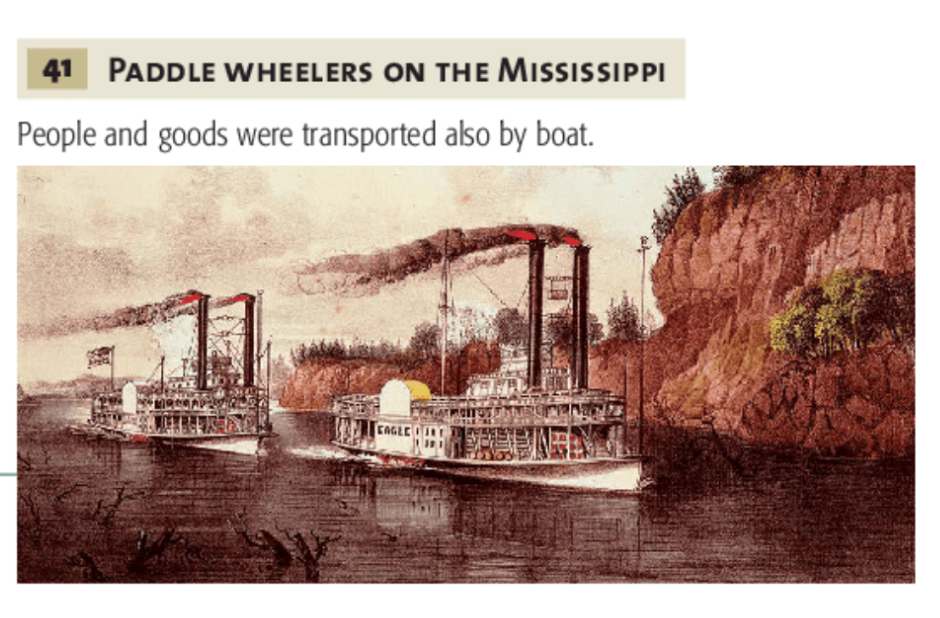 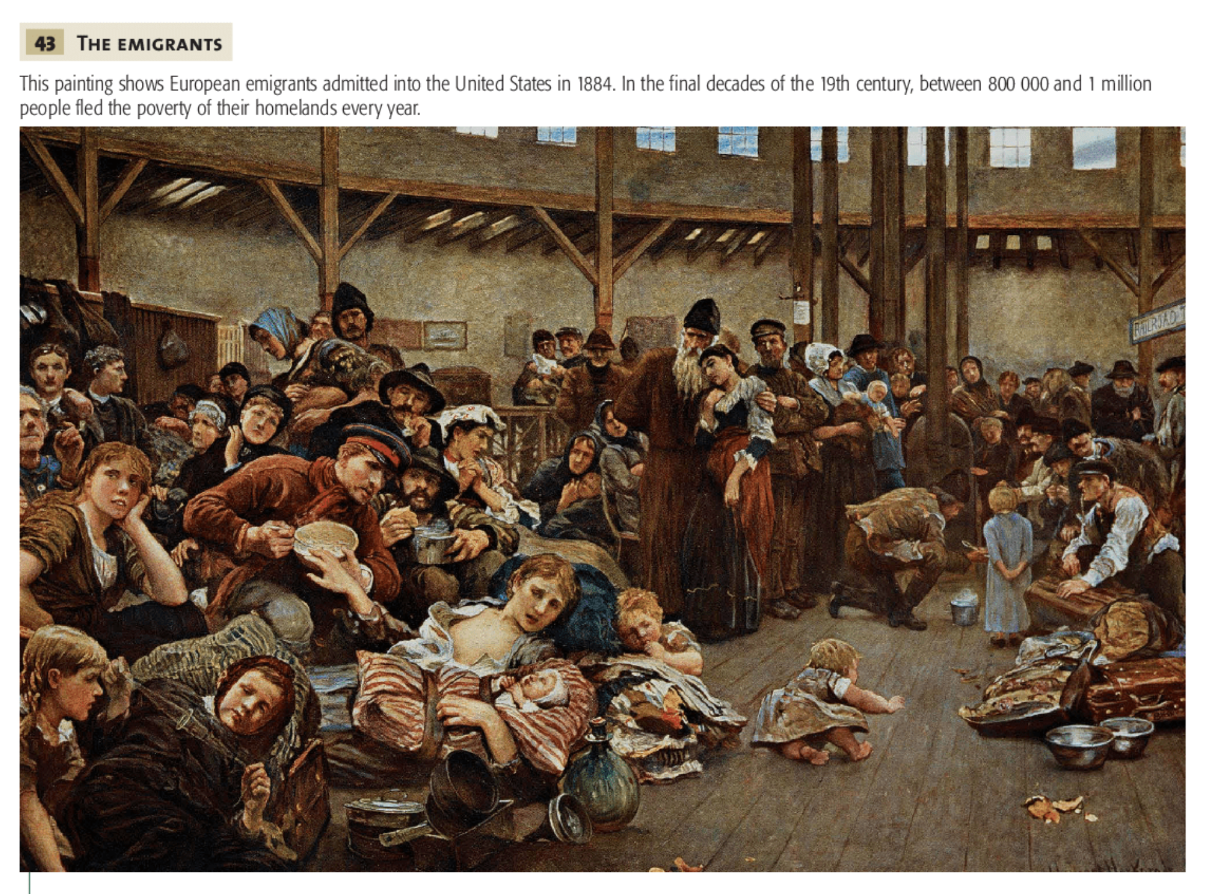 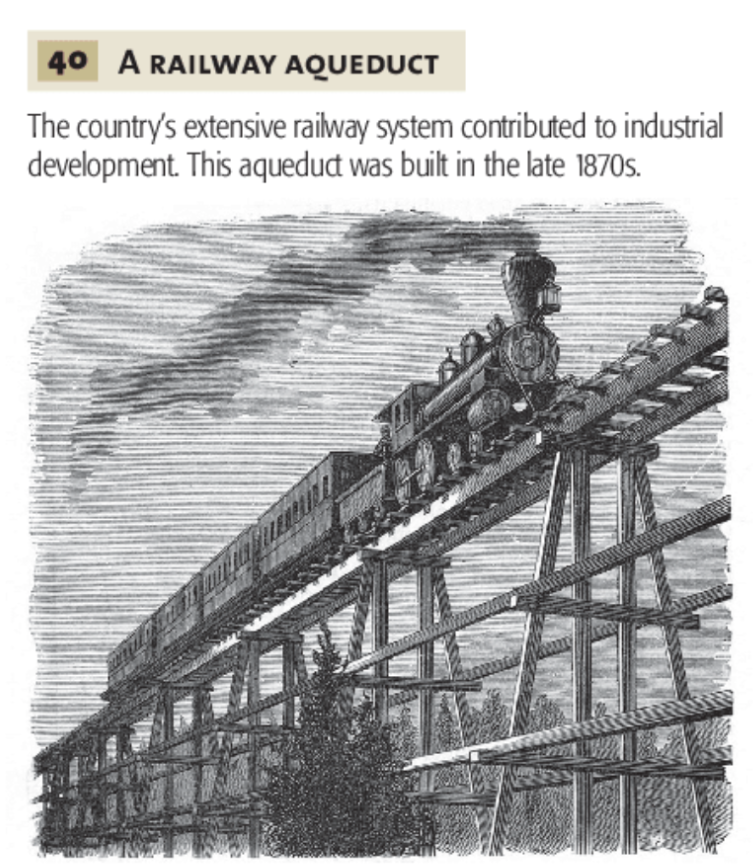 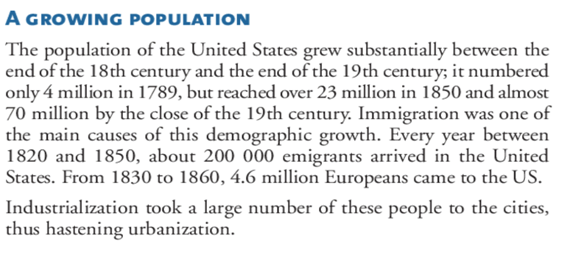 History and Citizenship Education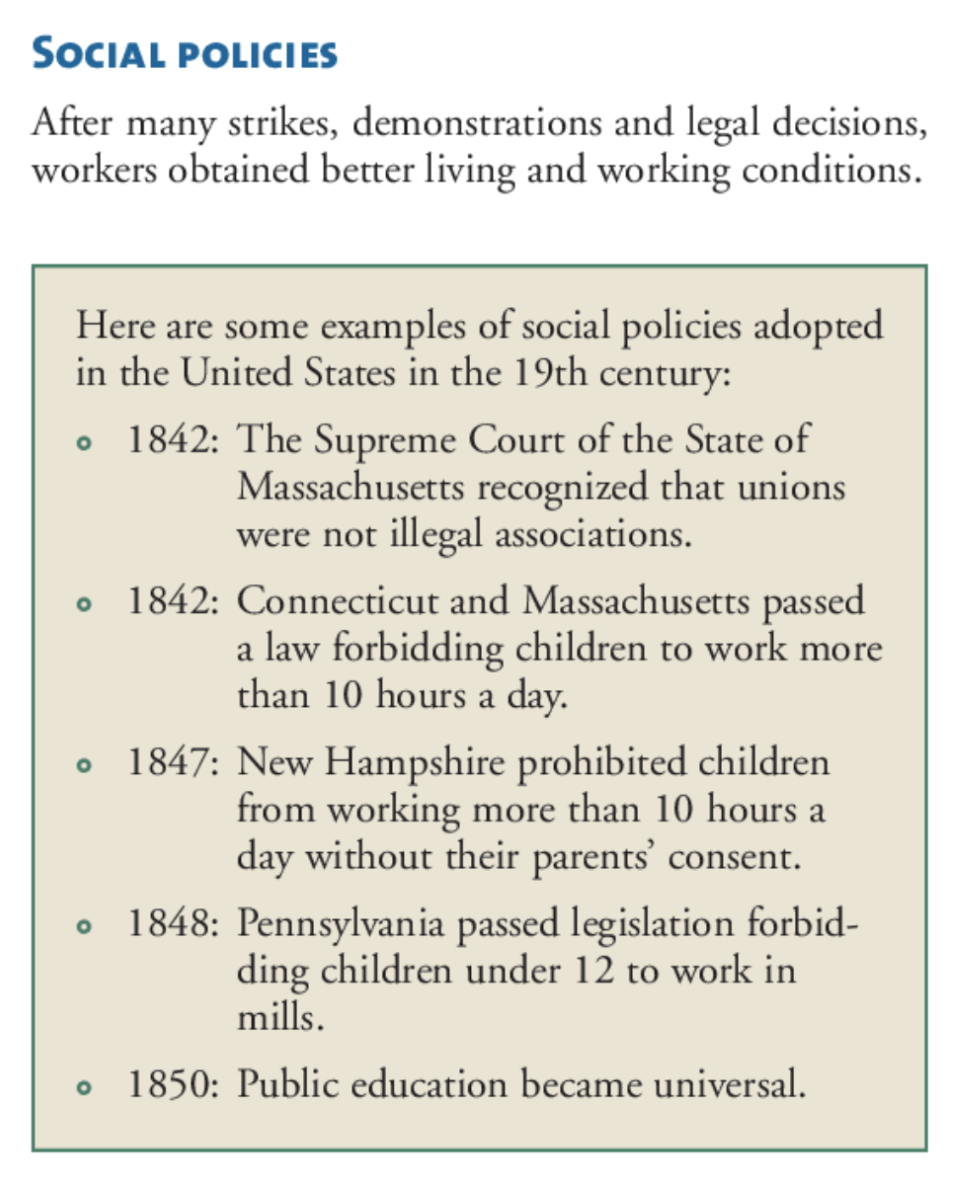 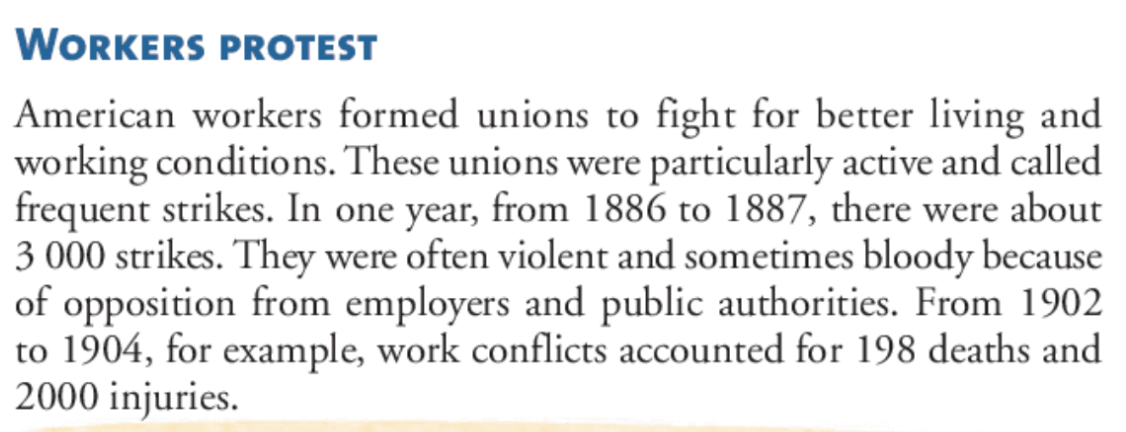 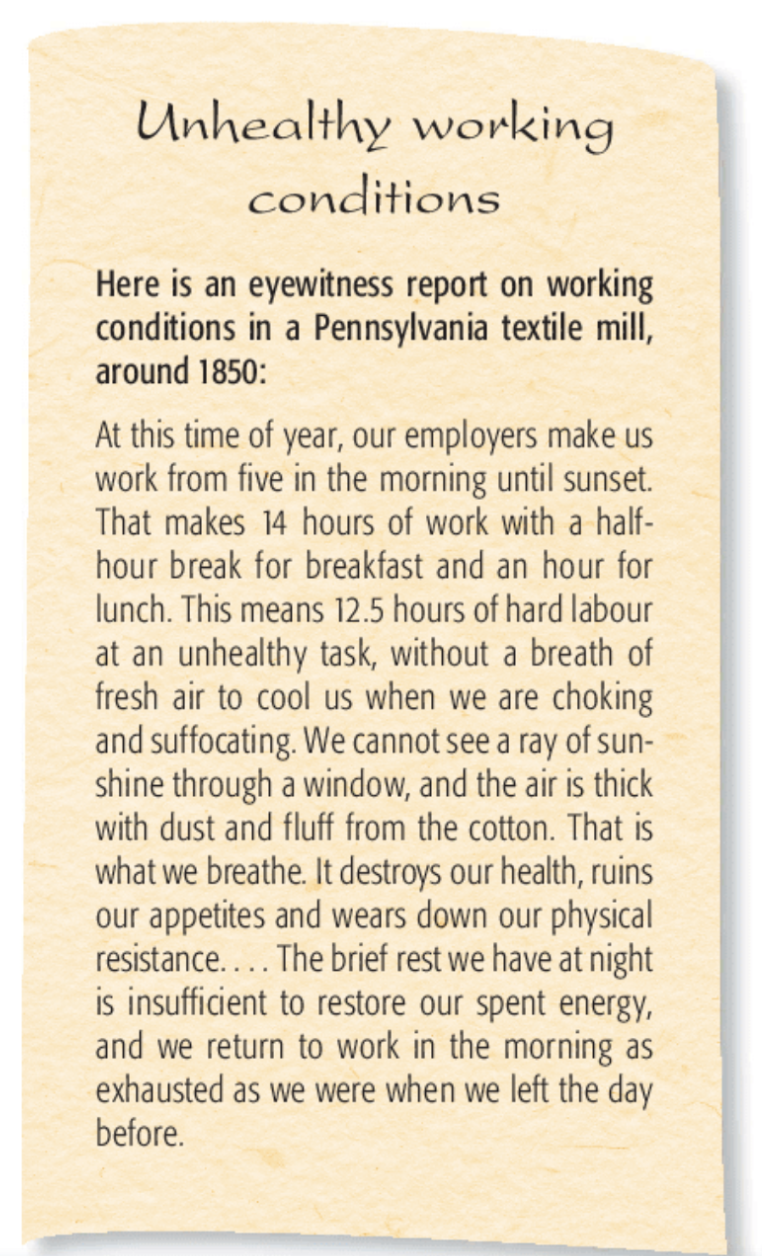 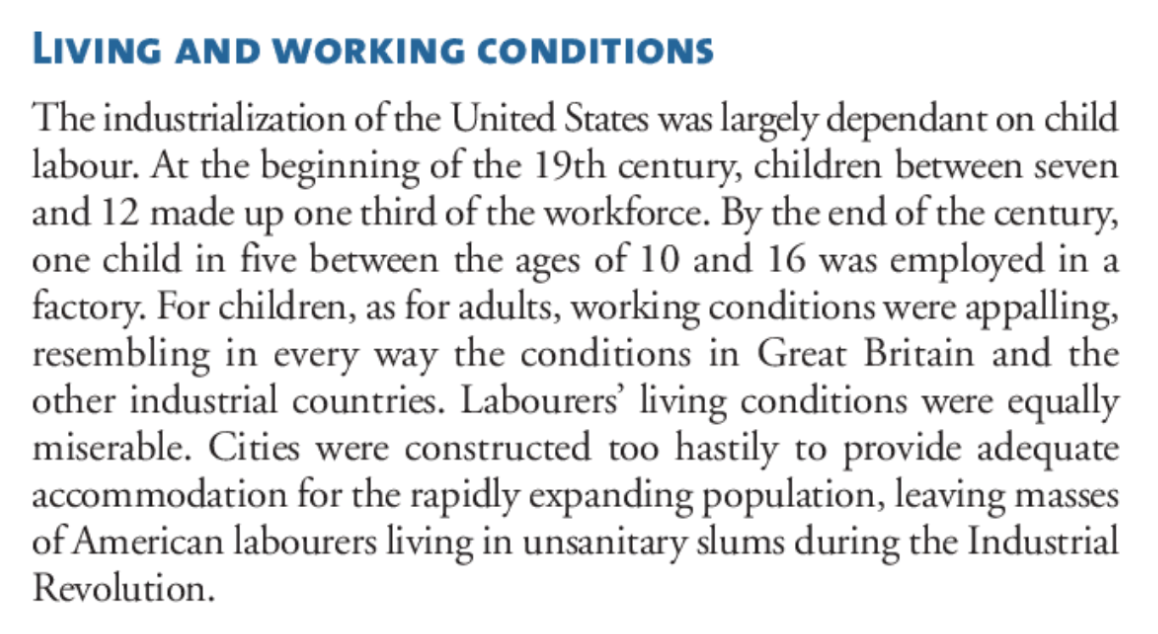 Information for parentsAbout the activityStudents are asked to watch two videos that pertain to how teens interact with and are affected by the digital world. The first video presents perspectives on whether or not social media improves the quality of teen’s lives. The second video helps students evaluate the reliability of the news they receive online.Parents could:ask the student to share their view on this issuelisten to the student’s perspective and ask questions about it. Can the student support their view with evidence that goes beyond their personal experience? This is a complex issue, and talking about it, and the evidence and research around it, is necessary for both teens and parentsInformation for parentsChildren should:find the 16 words in the gridadd the accents where neededwrite a French definition of the 16 wordscompose 10 sentencesParents could:print the appendixhelp their children navigate the Usito online dictionarycorrect the 10 sentencesInformation for parentsAbout the activityStudents will try to escape captivity by first solving an order of operations riddle to get past the gatekeeper and then solving another set of problems to get through the chamber doors to retrieve the three-number combination that will unlock the gate and set them free. Given arithmetic operations involving integers, exponents and square roots, students will practice carrying them out in the correct order.Children should:review the procedures for the order of operations involving integers, square roots and exponentsParents could:help them review these procedures (see videos above)T=    H=   U=    A3= B2=     G2=  E=    O=  I=       Y= S=    R=  W2=      D= Door A Solve the following order of operation expression:Door BUse the answer from A to solve the following order of operation expression:      _______        Door C  of the answer to question B is the side measure of a regular octoagon. What is the perimeter of this polygon? ______ cm1st Number to the combination lock is:The sum of the digits in the answer to question C squared. 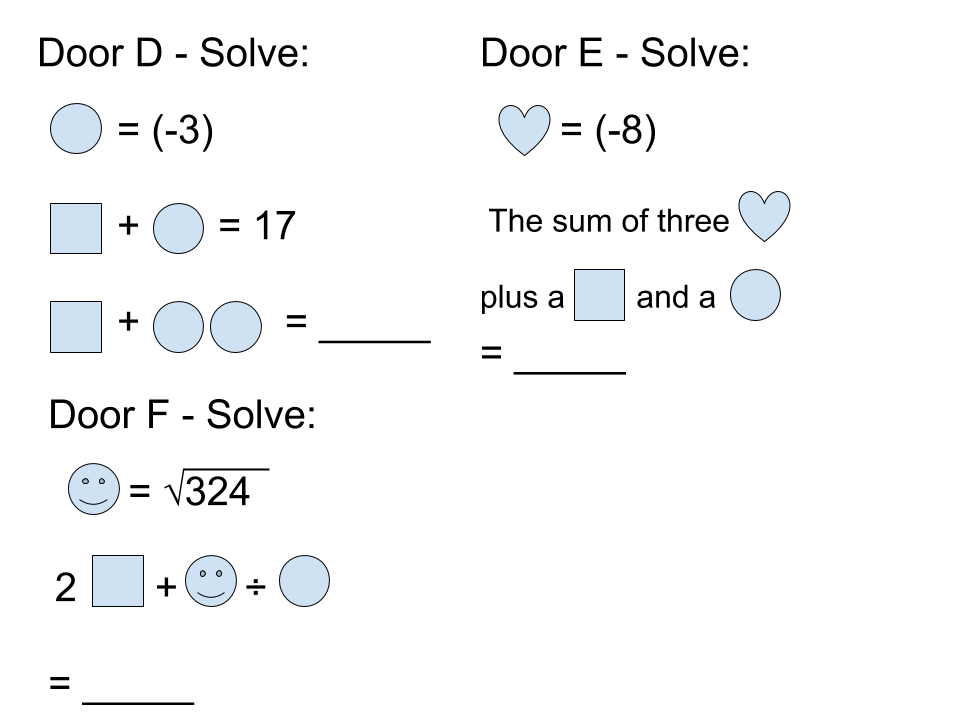 2nd Number to the combination lock is:The sum of D, E and F.Door G - Solve: Yesterday, you had $47 saved and were paid $12.50/h for 7 hours of work. You spent $110.50. How much was left?$_________ was left after 7 hrs. of work.Door H - Solve:Today, you will need to spend $99. Based on the amount you had left yesterday, how many hours will you need to work to break even?I will need to work ___ hrs.Door I - Solve:Tomorrow, you will need to spend only $62 and believe you can work one hour less than today. Will it be enough? Yes, __hrs. are enough.No, __hrs. are needed.3rd Number to the combination lock is:The total number of hours you must work over the three days.T=    -1H=  -72U=    -9A3=  0B2=     46G2=  41E=    -55O=  24I=    -14   Y= -30S=    36R=  6W2=      3D= 22Door A: Solve the following order of operation expression:              4Door B: Use the answer from A to solve the following order of operation expression:     24Door B: Use the answer from A to solve the following order of operation expression:     24Door B: Use the answer from A to solve the following order of operation expression:     24Door B: Use the answer from A to solve the following order of operation expression:     24Door C:  of the answer to question B is the side measure of a regular octoagon. What is the perimeter of this polygon? 24 cmDoor C:  of the answer to question B is the side measure of a regular octoagon. What is the perimeter of this polygon? 24 cm1st Number to the combination lock is:The sum of the digits in the answer to question C squared. 361st Number to the combination lock is:The sum of the digits in the answer to question C squared. 36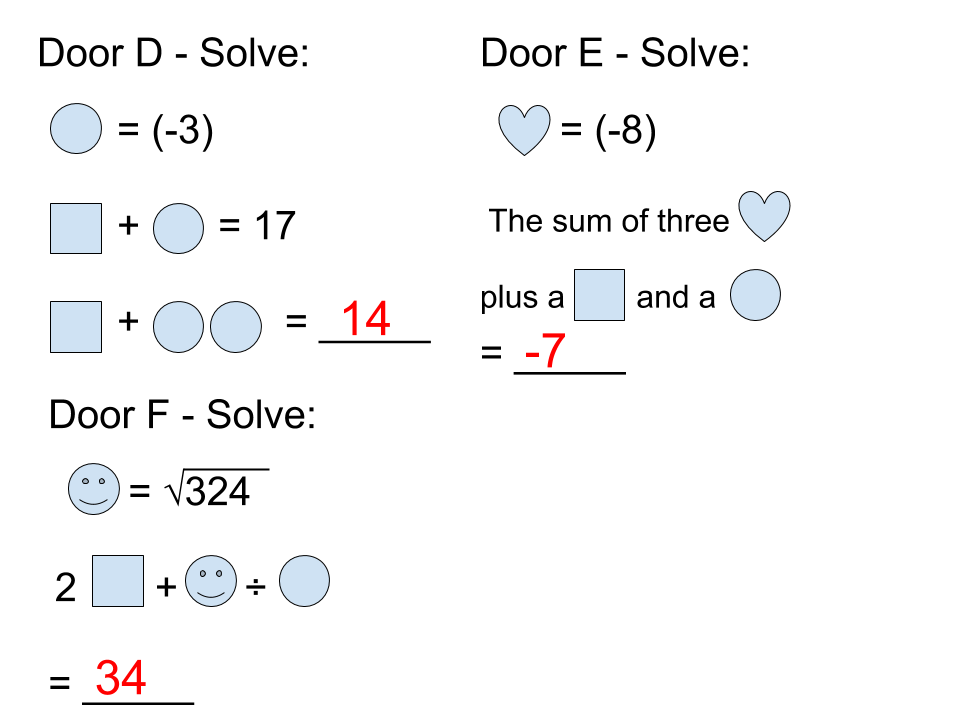 2nd Number to thecombinationlock is:The sum of D, E and F.412nd Number to thecombinationlock is:The sum of D, E and F.412nd Number to thecombinationlock is:The sum of D, E and F.41Door G: Yesterday, you had $47 saved and were paid $12.50/h for 7 hours of work. You spent $110.50. How much was left?$24Door H: Today, you will need to spend $99. Based on the amount you had left yesterday, how many hours will you need to work to break even?6 hrsDoor H: Today, you will need to spend $99. Based on the amount you had left yesterday, how many hours will you need to work to break even?6 hrsDoor H: Today, you will need to spend $99. Based on the amount you had left yesterday, how many hours will you need to work to break even?6 hrsDoor I: Tomorrow, you will need to spend only $62 and believe you can work one hour less than today.  Will it be enough? 5 hrs x 12.5= $62.50   Door I: Tomorrow, you will need to spend only $62 and believe you can work one hour less than today.  Will it be enough? 5 hrs x 12.5= $62.50   Door I: Tomorrow, you will need to spend only $62 and believe you can work one hour less than today.  Will it be enough? 5 hrs x 12.5= $62.50   Door I: Tomorrow, you will need to spend only $62 and believe you can work one hour less than today.  Will it be enough? 5 hrs x 12.5= $62.50   3rd Number to the combination lock is:The total number of hours you must work over the three days.18    (7+6+5)    Organism  Systems to organism: A plant is made up of the shoot system and the root system, which work together.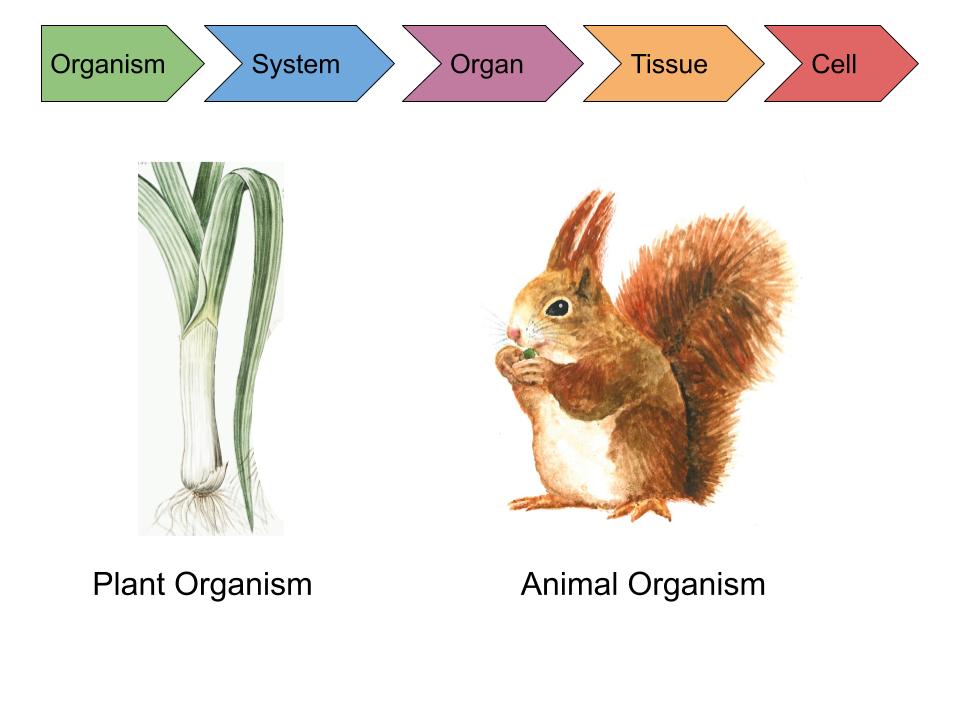 System  Organs to system: The shoot system of a plant is formed when the organs (leaves, stems, flowers and fruits) work together. The root system of a plant is formed when the organs (root hairs and roots) work together. Organ  Tissues to organ: An organ, such as the stem, is made up of different tissues. Organs, such as root hairs, are made up of root hair tissues.Tissue  Cells to tissue: Xylem and phloem cells group together to form stem tissue. Root cells group together to form root tissue.Cell  Xylem and root cellInformation for parentsAbout the activityChildren should:try planting some seeds to observe how a seed grows to form the different parts of a plantParents could:try to encourage their children to grow a plant as a hands-on experiment, which can allow them to understand the Living World from a scientific perspectiveInformation for parentsAbout the activityChildren could:research different regions that interest them and compare the differences and similaritiesParents should:help their child think about how natural resources are often linked to industries and the differences and similarities between regionsConceptsCavendish, PEI (example)(your selected location)Urban or RuralRuralAgricultural, or industrialAgricultural – potato farming Transportation NetworksRoads, bridges, buses, boatsIndustriesTourism, potato farming, fisheriesSources of energy Wind energy and solar powerNatural ResourcesRich soil for agriculture, forestry, fisheriesInformation for parentsStudents could:choose any time or place in history to compare and identify elements of continuity and changeParents should:help their child recognize elements that still remain in today’s societyElements and conceptsContinues todayWhat has changedLaws IndustriesIndividual rightsTransportation